Course Details and Selected Assignments: Standard 6:  AssessmentCourse: Introduction to Teaching for those without classroom experience (prior to Intern Teaching)Course Learning OutcomesCourse StructureTextbooksFreeman, Y., Freeman, D. & Ramirez, R. (2008). Diverse learners in the mainstream classroom: Strategies for supporting ALL students across content areas. Portsmouth, NH: Heinemann. ISBN: 978-0325013138 Jones, F., & James, P. (2007). Tools for teaching: Discipline, instruction, motivation. (2nd ed.). Santa Cruz, CA: Fredric H. Jones & Associates, Inc. ISBN: 978-0965026321 Wong, H., & Wong, R. (2009). First days of school: How to be an effective teacher. Mountain View, CA: Harry K. Wong Publishers, Inc. ISBN: 978-0976423317Assignments and Rubric Course: Educational FoundationsCourse Learning OutcomesCourse Structure TextbooksDarling-Hammond, D. & Bransford, J. (2005). Preparing teachers for a changing world: What teachers should learn and be able to do. San Francisco, CA: Jossey-Bass. ISBN: 978-0787974640 Rose, M. (1995). Possible lives: The promise of public education in America. New York, NY: Penguin Books. ISBN: 978-0140236170Example Assignments and RubricsWeek 3: Teaching for Meaningful LearningLearning ObjectivesActivities and ResourcesAssignmentsCourse: Principles, Practices and Socio-Cultural Issues of Teaching EnglishCourse Learning OutcomesCourse StructureTextbookPeregoy, S. F., & Boyle, O. F. (2013). Reading, writing, and learning in ESL: A resource book for teaching K-12 English learners (6th ed.). Boston, MA: Pearson Education, Inc.ISBN: 978-0132892971Example AssignmentsWeek 7: Authentic Assessment and the use of Rubrics for EvaluationLearning ObjectivesActivities and ResourcesAssignmentsCourse: Technology in the CurriculumCourse Learning OutcomesCourse StructureResourcesJournals articles are provided in the Canvas LMS for this course as described in the readings for the assignmentsExample Assignment with RubricCourse: Supporting Differentiated Learning (Seminar)Course Learning OutcomesCourse StructurePlanning, Teaching, Analysis, Self-Assessment SegmentsTextbook and General ResourcesKampwirth, T. J., & Powers, K. M., (2016). Collaborative consultation in the schools: Effective practices for students with learning and behavior problems, enhanced Pearson eText (5th ed.). Boston, MA: Pearson Education. ISBN: 978-0134019642 Online Resources National Association of State Directors of Special Education, Inc.  Arizona Department of Education– Exceptional Student ServicesCenter for Applied Special Technology–CAST  Teacher Tap: Professional Development Resources for Educators & Librarians from eduscapes  The National Center for Culturally Responsive Educational Systems  National Association for Bilingual Education–NABE  Example AssignmentsCourse: Supporting Grading and Goal Setting (Seminar)Course Learning OutcomesCourse StructurePlanning, Teaching, Analysis and Self-Evaluation/Reflection SegmentsTextbookLemov, Doug. (2015). Teach Like A Champion 2.0. (2nd Edition). San Francisco, CA: Jossey-Bass.ISBN: 978-1-118-90185-4Example AssignmentsModule One: Weeks 1–3: Planning SegmentLearning ObjectivesModule Two: Weeks 4–5: Teaching SegmentLearning ObjectivesAssignmentsModule Three: Weeks 6–7: Analysis SegmentLearning ObjectivesAssignmentsModule Four: Week 8: Reflection SegmentLearning ObjectivesAssignmentsCourse:  Secondary Education MethodsCourse Learning OutcomesCourse StructureTextbook and ResourcesSavage, T.V., Savage, M.K., & Armstrong, D.G. (2012). Teaching in the Secondary School. (7th ed.). Boston, MA: Pearson Education, Inc.ISBN: 9780132101523Arizona K-12 Standards:   http://www.azed.gov/standards-practices/Subject Specific Required Materials by section:Art:The Kennedy Center Arts Edge: Standards, 1996-2014 John F. Kennedy Center for the Performing Arts: https://artsedge.kennedy-center.org/educators/standards. National Core Arts Standards, 2014 National Coalition for Core Arts Standards: http://www.nationalartsstandards.org/. English Language Arts:National Council of Teachers of English/IRA Standards for the English Language Arts: http://www.ncte.org/standards/ncte-ira. Mathematics:National Council of Teachers of Mathematics: http://www.nctm.org/. Music:The Kennedy Center Arts Edge: Standards, 1996-2014 John F. Kennedy Center for the Performing Arts: https://artsedge.kennedy-center.org/educators/standards. National Core Arts Standards, 2014 National Coalition for Core Arts Standards: http://www.nationalartsstandards.org/. Physical Education:Society of Health and Physical Educators: National PE Standards: http://www.shapeamerica.org/standards/pe/index.cfm. Science:The National Academies of Sciences, Engineering, and Medicine: http://www.nas.edu/. Social Science:National Council for the Social Studies: http://www.socialstudies.org/. The National Geographic Society: http://nationalgeographic.org/. Center for Civic Education–National Standards for Civics and Government: http://www.civiced.org/standards. UCLA Department of History–National Center for History in the Schools: http://www.nchs.ucla.edu/. World Languages:	American Council on the Teaching of Foreign Languages: World-Readiness Standards for Learning Languages: http://www.actfl.org/publications/all/world-readiness-standards-learning-languagesExample AssignmentsWeek 4: Designing AssessmentLearning ObjectivesActivities and ResourcesAssignmentsCLOCLO1: Plan a classroom management system with appropriate components for your classroom setting. CLO2: Identify specific differentiation strategies to meet the needs of diverse learners in your classroom.CLO3: Design a lesson plan that addresses the needs of diverse learners in your classroom. CLO4: Design a unit plan that addresses the needs of diverse learners in your classroom. CLO5: Analyze the effectiveness of an observed teaching segment in meeting the needs of students. CLO6: Formulate a plan to seek support for areas of relative strength and weakness.Assessment Due Assignment Category Point Value Week 1 Week 1 Discussion: Introductions End of Week 1 Administrative Assignments 5 Discussion: Rewards & Consequences End of Week 1 Response to Reading Discussions 7 Discussion: Video Observations End of Week 1 Resource Sharing Discussions 7 Assignment: Classroom Rules End of Week 1 Application to Classroom Assignments 15 Week 2 Week 2 Discussion: First Impressions End of Week 2 Response to Reading Discussions 7 Discussion: Grouping & Seat Assignments End of Week 2 Resource Sharing Discussions 7 Assignment: Teaching Routines End of Week 2 Application to Classroom Assignments 15 Week 3 Week 3 Assignment: Placement Survey End of Week 3 Administrative Assignments 5 Discussion: Subsets of Special Populations End of Week 3 Response to Reading Discussions 7 Discussion: Resources for ELL/SN/GATE End of Week 3 Resource Sharing Discussions 7 Assignment: ELL/SN/GATE Strategies End of Week 3 Application to Classroom Assignments 15 Week 4 Week 4 Discussion: Standards-Based Teaching End of Week 4 Response to Reading Discussions 7 Discussion: Content Resources End of Week 4 Resource Sharing Discussions 7 Assignment: Lesson Plan End of Week 4 Application to Classroom Assignments 30 Week 5 Week 5 Discussion: Planning Instructional Time End of Week 5 Response to Reading Discussions 7 Discussion: Hooks End of Week 5 Resource Sharing Discussions 7 Assignment: Two-Week Unit Plan End of Week 5 Application to Classroom Assignments 22 Week 6 Week 6 Assignment: Classroom Observations End of Week 6 Application to Classroom Assignments 15 Assignment: Self-Evaluation on the StandardsEnd of Week 6 Reflections 5 Week 7 Week 7 Assignment: Maintaining Balance Reflection End of Week 7 Reflections 5 Assignment: Support Networks Reflection End of Week 7 Reflections 5 Week 8 Week 8 Assignment: Preparation Self-Assessment Reflection End of Week 8 Reflections 5 Assignment: Looking Ahead Reflection End of Week 8 Reflections 5 Total Points Total Points 100 Assignment: Two-Week Unit Plan5.3, 5.4Everyone has their own preferred method of how to organize their thinking into a unit plan. Some people buy large lesson planning books and write everything out in the template provided. Others use desktop calendars. Write a two-week unit plan for the first few weeks of school. You can provide the plan for one period and subject, multiple periods and subjects or one whole day if you are in a self-contained class. This is to benefit you, so do what would help you most. Examine the Unit Plan Exemplar provided to see the format I mostly use to plan lessons. Include the following in your unit plan: ContextBrief summary that explains in what grade, content and classroom setting this will be used. Provide any additional information to help provide necessary context to understand the unit plan.Standards: list the relevant content standards for your grade level, related to your unit of study.AssessmentsExplain what summative assessment(s) are being used at the end of the unit.Explain what formative assessments will be integrated throughout the unit to monitor students’ progress towards unit goals. Evidence of monitoring students for progress over the course of the two-weeks should be embedded within the unit plan itself.Objectives: clear objectives written for each day that are aligned to content standards for that grade.Scope: Explain what lessons will be taught each day. Explain major activities with estimated time frames for each portion. Sequence: show sequence of lessons over a two-week periodSubmit your Two-Week Unit Plan as a Word document to the assignment forum by Sunday.Everyone has their own preferred method of how to organize their thinking into a unit plan. Some people buy large lesson planning books and write everything out in the template provided. Others use desktop calendars. Write a two-week unit plan for the first few weeks of school. You can provide the plan for one period and subject, multiple periods and subjects or one whole day if you are in a self-contained class. This is to benefit you, so do what would help you most. Examine the Unit Plan Exemplar provided to see the format I mostly use to plan lessons. Include the following in your unit plan: ContextBrief summary that explains in what grade, content and classroom setting this will be used. Provide any additional information to help provide necessary context to understand the unit plan.Standards: list the relevant content standards for your grade level, related to your unit of study.AssessmentsExplain what summative assessment(s) are being used at the end of the unit.Explain what formative assessments will be integrated throughout the unit to monitor students’ progress towards unit goals. Evidence of monitoring students for progress over the course of the two-weeks should be embedded within the unit plan itself.Objectives: clear objectives written for each day that are aligned to content standards for that grade.Scope: Explain what lessons will be taught each day. Explain major activities with estimated time frames for each portion. Sequence: show sequence of lessons over a two-week periodSubmit your Two-Week Unit Plan as a Word document to the assignment forum by Sunday.CLOCLO1: Build a philosophical foundation for teaching and translate these beliefs into effective practice in the multicultural and multilingual classroom.  CLO2: Identify significant historical events and trends in America’s and Arizona’s public education. CLO3: Apply methods for designing classroom instruction and lesson planning to address the dynamic nature of the learning process and student’s readiness for learningCLO4: Formulate instructional objectives grounded in state standards as the basis for classroom activities. CLO5: Determine effective methods to plan and carry out curriculum development grounded in state standards on a short- and long-term basis. CLO6: Design a comprehensive classroom management system for the diverse classroomCLO7: Develop implementation strategies to insure gender and ethnic equity in the classroom.  Assessment Due Assignment Category Point Value Week 1 Week 1 Discussion: Remembering a Teacher Discussion 2 Assignment: Being a Good Teacher Paper 4 Assignment: Teaching Auto-Ethnography Paper 4 Week 2 Week 2 Discussion: Education Reform Discussion 2 Assignment: Parts of the Curriculum Paper 4 Assignment: Codes of Power Paper 4 Assignment: Responsible Pedagogy Paper 8 Week 3 Week 3 Discussion: How People Learn (HPL) Discussion 2 Assignment: Lesson Plan Paper 12 Week 4 Week 4 Discussion: Educational Objectives Discussion 2 Assignment: Child Development Paper 4 Week 5 Week 5 Discussion: Managing Behavior Discussion 2 Assignment: Classroom Management Plan Paper 8 Week 6 Week 6 Discussion: Culturally Responsive Pedagogy Discussion 2 Assignment: The Trouble with Black Boys Paper 10 Week 7 Week 7 Discussion: Queer Theory Discussion 2 Assignment: Model Minority Paper 10 Week 8 Week 8 Discussion: Course Reflection Discussion 2 Assignment: Good Teaching Ideologies Paper 16 Total Points Total Points  100Determine how to effectively apply the How People Learn (HPL) framework in lesson planning. CLO3Readings3.1Preparing Teachers for a Changing WorldCh. 1: Introduction, pages 34–37Ch. 2: Theories of Learning and Their Roles in TeachingCh. 8: AssessmentPreparing Teachers for a Changing WorldCh. 1: Introduction, pages 34–37Ch. 2: Theories of Learning and Their Roles in TeachingCh. 8: AssessmentDiscussion: How People Learn (HPL)3.1Respond to the following prompts in the How People Learn discussion forum by Wednesday:What are the four overlapping lenses of the HPL framework that can be used to enhance any learning situation? Provide and explanation and your own unique example of each.Reply to two classmate’s posts, applying the RISE Model for Meaningful Feedback, by Sunday. If possible, respond to posts that have not yet received feedback from a classmate.Respond to the following prompts in the How People Learn discussion forum by Wednesday:What are the four overlapping lenses of the HPL framework that can be used to enhance any learning situation? Provide and explanation and your own unique example of each.Reply to two classmate’s posts, applying the RISE Model for Meaningful Feedback, by Sunday. If possible, respond to posts that have not yet received feedback from a classmate.Assignment: Lesson Plan3.1Develop a comprehensive lesson plan, in your subject or a subject of your choice, using the Lesson Plan document. Complete each section in the Lesson Plan document thoroughly. Submit your Lesson Plan by Sunday.Develop a comprehensive lesson plan, in your subject or a subject of your choice, using the Lesson Plan document. Complete each section in the Lesson Plan document thoroughly. Submit your Lesson Plan by Sunday.CLOCLO1: Determine the effective application of first and second language acquisition theories. CLO2: Evaluate the philosophy, design, goals, and characteristics of programs for English Language Learners. CLO3: Analyze the impact of state and federal mandates on placement and instructional programs for English language learners.CLO4: Compare instructional strategies for English Language Arts and English language development.CLO5: Apply materials, methods, and strategies for English learners that lead to the rapid acquisition of grade-level listening, speaking, reading, and writing skills in English. CLO6: Apply knowledge and skills in developing content-area instruction for English language learners. CLO7: Analyze classroom instructional strategies to effectively facilitate content and language learning of English language learners. CLO8: Interpret assessments of English Language Learners to effectively use appropriate measures for assessment and monitoring of English Language Learners for language development and content knowledge in the core curriculum.CLO9: Apply knowledge of the historical and cultural traditions and values of major ethnic groups into classroom instruction. AssessmentDueAssignment CategoryPoint ValueWeek 1Week 1Discussion: Building CommunityDiscussion5Discussion: Connecting with StudentsDiscussion5Assignment: Visual PresentationPresentation10Week 2Week 2Discussion: Second Language AcquisitionDiscussion5Assignment: The Ideal English Learner ProgramPaper10Week 3Week 3Discussion: Effective Instruction of English LearnersDiscussion5Assignment: EL/SDAIE Lesson Plan AnalysisLesson Plan 10Week 4Week 4Discussion: Developing Oral Language SkillsDiscussion5Discussion: Oral Language StrategiesDiscussion5Assignment: Oral Language Development StrategiesLesson Plan15Week 5Week 5Discussion: Promoting Early LiteracyDiscussion5Discussion: Vocabulary DevelopmentDiscussion5Assignment: Literacy and Writing Development StrategiesLesson Plan15Week 6Week 6Discussion: Content Standards & English LearnersDiscussion5Discussion: Writing ProcessDiscussion5Assignment: SDAIE Lesson PlanSDAIE Lesson Plan15Week 7Week 7Discussion: Authentic AssessmentDiscussion5Discussion: Rubrics for Authentic AssessmentsDiscussion5Assignment: Authentic Assessment with Scoring RubricSDAIE Lesson Plan15Week 8Week 8Discussion: Understanding by DesignDiscussion5Assignment: Standards-Based SDAIE Curriculum UnitProject45Total PointsTotal Points200Explain the attributes of authentic assessment. CLO8Determine the criteria and quality standards for an effective rubric. CLO8Evaluate a lesson plan to incorporate an authentic assessment. CLO8ReadingsReading, Writing, and Learning in ESL Review the following sections of Ch. 3: Classroom Practices for Effective English Learner Instruction:How are English Learners AssessedDefinition and Purposes of English Learner AssessmentBasic Concepts and Terms Used in AssessmentLimitations of Standardized Language Proficiency TestsPrinciples of Classroom-Based AssessmentRead the Scoring Guide for Whining document. Reading, Writing, and Learning in ESL Review the following sections of Ch. 3: Classroom Practices for Effective English Learner Instruction:How are English Learners AssessedDefinition and Purposes of English Learner AssessmentBasic Concepts and Terms Used in AssessmentLimitations of Standardized Language Proficiency TestsPrinciples of Classroom-Based AssessmentRead the Scoring Guide for Whining document. Online ResourcesAuthentic Assessments Rubrics from the North Dakota Teaching with Technology InitiativeCallison, D. (1998). Authentic Assessment. Originally published School Library Media Activities Monthly 14, no.5, reprinted from the American Library Association.Goodrich, H. (1997). Understanding Rubrics, Teaching for Authentic Student Performance, 54(4), 14-17 from ASCD: Educational Leadership. Scoring Guide for Whining from Classroom Freebies too!Wiggins, Grant (1990). The case for authentic assessment. Practical Assessment, Research & Evaluation online, 2(2).Online ResourcesAuthentic Assessments Rubrics from the North Dakota Teaching with Technology InitiativeCallison, D. (1998). Authentic Assessment. Originally published School Library Media Activities Monthly 14, no.5, reprinted from the American Library Association.Goodrich, H. (1997). Understanding Rubrics, Teaching for Authentic Student Performance, 54(4), 14-17 from ASCD: Educational Leadership. Scoring Guide for Whining from Classroom Freebies too!Wiggins, Grant (1990). The case for authentic assessment. Practical Assessment, Research & Evaluation online, 2(2).Rubrics for TeachersWhile many teachers are familiar with developing rubrics, for others this is not a common practice. Two websites which could be very helpful in developing your rubric are:Teacher Planet–Rubrics for Teachers: This site is very helpful. While you need to register, it is free, and allows you to download rubrics by subject area, created by teachers. In addition, you can post rubrics that you create to the site. One caution is that you will want to be careful with the rubrics as some are better than others. But, it could be very useful to compare the different rubric samples by subject area. 4 Teachers–Rubistar: A very easy to use site that allows teachers to easily design rubrics. They provide customizable rubrics based on type of project that can easily be adapted to your specific authentic assessment.Rubrics for TeachersWhile many teachers are familiar with developing rubrics, for others this is not a common practice. Two websites which could be very helpful in developing your rubric are:Teacher Planet–Rubrics for Teachers: This site is very helpful. While you need to register, it is free, and allows you to download rubrics by subject area, created by teachers. In addition, you can post rubrics that you create to the site. One caution is that you will want to be careful with the rubrics as some are better than others. But, it could be very useful to compare the different rubric samples by subject area. 4 Teachers–Rubistar: A very easy to use site that allows teachers to easily design rubrics. They provide customizable rubrics based on type of project that can easily be adapted to your specific authentic assessment.Discussion: Authentic Assessment7.1Respond to the following prompts in the Authentic Assessment discussion forum by Wednesday:What do you understand authentic assessment to be?Select one of the activities from your SDAIE Lesson Plan to create an authentic assessment.Describe the original assessment.Why did you select this assessment?Reply to two classmate’s posts, applying the RISE Model for Meaningful Feedback, by Sunday. If possible, respond to posts that have not yet received feedback from a classmate.Respond to the following prompts in the Authentic Assessment discussion forum by Wednesday:What do you understand authentic assessment to be?Select one of the activities from your SDAIE Lesson Plan to create an authentic assessment.Describe the original assessment.Why did you select this assessment?Reply to two classmate’s posts, applying the RISE Model for Meaningful Feedback, by Sunday. If possible, respond to posts that have not yet received feedback from a classmate.Discussion: Rubrics for Authentic Assessments7.2Review the Understanding Rubrics article from this week’s readings. Respond to the following prompts in the Rubrics for Authentic Assessment discussion forum by Friday: How can rubrics be used to evaluate authentic assessments?What has been your experience with rubrics, either as a teacher or student?Reply to two classmate’s posts, applying the RISE Model for Meaningful Feedback, by Sunday. If possible, respond to posts that have not yet received feedback from a classmate.Review the Understanding Rubrics article from this week’s readings. Respond to the following prompts in the Rubrics for Authentic Assessment discussion forum by Friday: How can rubrics be used to evaluate authentic assessments?What has been your experience with rubrics, either as a teacher or student?Reply to two classmate’s posts, applying the RISE Model for Meaningful Feedback, by Sunday. If possible, respond to posts that have not yet received feedback from a classmate.Check into this discussion periodically to help guide students and to provide your own thoughts or insights. Mimic for them how you would like them to engage with each other beyond stating, ‘Good post! or I agree!’Check into this discussion periodically to help guide students and to provide your own thoughts or insights. Mimic for them how you would like them to engage with each other beyond stating, ‘Good post! or I agree!’Assignment: Authentic Assessment with Scoring Rubric7.2, 7.3Grant Wiggins defines authentic assessment as, "...Engaging and worthy problems or questions of importance, in which students must use knowledge to fashion performances effectively and creatively. The tasks are either replicas of or analogous to the kinds of problems faced by adult citizens and consumers or professionals in the field." (Wiggins, 1993, p. 229).Create a one page authentic assessment for one of the activities in the SDAIE Lesson Plan that you developed in Week Six. Use your creativity to design an engaging task or problem that mimics a real life situation where students will need to demonstrate knowledge, critical thinking, reflection, and other skills in a systematic way in order to complete or solve it. Note. While quizzes and tests are valid methods of traditional assessment, they are not usually considered authentic assessment and should be avoided for this assignment.Develop a one page rubric for evaluating your authentic assessment. A rubric is what allows you to evaluate an assessment in a systematic way and helps ensure that you are truly measuring student performance in a reliable fashion.Include a copy of your original SDAIE Lesson Plan when you submit this assignment.Submit your authentic assessment, rubric, and original lesson plan by Sunday.Reference: Wiggins, G. P. (1993). Assessing student performance. San Francisco: Jossey-Bass Publishers.Grant Wiggins defines authentic assessment as, "...Engaging and worthy problems or questions of importance, in which students must use knowledge to fashion performances effectively and creatively. The tasks are either replicas of or analogous to the kinds of problems faced by adult citizens and consumers or professionals in the field." (Wiggins, 1993, p. 229).Create a one page authentic assessment for one of the activities in the SDAIE Lesson Plan that you developed in Week Six. Use your creativity to design an engaging task or problem that mimics a real life situation where students will need to demonstrate knowledge, critical thinking, reflection, and other skills in a systematic way in order to complete or solve it. Note. While quizzes and tests are valid methods of traditional assessment, they are not usually considered authentic assessment and should be avoided for this assignment.Develop a one page rubric for evaluating your authentic assessment. A rubric is what allows you to evaluate an assessment in a systematic way and helps ensure that you are truly measuring student performance in a reliable fashion.Include a copy of your original SDAIE Lesson Plan when you submit this assignment.Submit your authentic assessment, rubric, and original lesson plan by Sunday.Reference: Wiggins, G. P. (1993). Assessing student performance. San Francisco: Jossey-Bass Publishers.CLOCLO1: Apply theories of instructional design and technology to educational lessons and resources.CLO2: Critique theories in instructional design and technology in education.CLO3: Evaluate applications of instructional design theory and technology in education.AssessmentDueAssignment CategoryPoint ValueWeek 1Week 1IntroductionsDiscussion4Course Project: Educational TechnologyDiscussion4Blended Learning Lesson PlanLesson Plan5Week 2Week 2Policy Initiatives for Technology in the CurriculumDiscussion4Technology in the ClassroomLesson Plan5Project IdeaCourse Project2Week 3Week 3Course Project and MediaDiscussion4Media Literacy LessonLesson Plan5Week 4Week 4Course Project and Varied LessonsDiscussion4Varied Lesson PlanLesson Plan5Week 5Week 5Course Project and Learning by DesignDiscussion4Learning by Design Lesson PlanLesson Plan5Course Project: Contact PageCourse Project4Week 6Week 6Gaming, Simulation, Microworlds, & ProgrammingDiscussion4Course Project and Gaming, Simulation, Microworlds, & ProgrammingDiscussion4Week 7Week 7Virtual Learning CommunitiesDiscussion4Course Project and CollaborationDiscussion4Adapted Lesson PlanLesson Plan5Week 8Week 8Assess LearningDiscussion4Course Project: Educational TechnologyCourse Project10Presentation EvaluationsCourse Project10Total PointsTotal Points100Course Project and Varied Lessons4.1, 4.2Brainstorm, in your project groups, how situated cognition, anchored instruction or goal-based scenario lessons might be integrated into your group project.  Post your ideas, by project group, to the Course Project and Varied Lessons forum by Friday. Provide meaningful feedback to each other by Sunday. Note. Reference your readings in your initial response and your replies to classmates’.Brainstorm, in your project groups, how situated cognition, anchored instruction or goal-based scenario lessons might be integrated into your group project.  Post your ideas, by project group, to the Course Project and Varied Lessons forum by Friday. Provide meaningful feedback to each other by Sunday. Note. Reference your readings in your initial response and your replies to classmates’.Varied Lesson Plan4.1, 4.2Design a situated cognition, anchored instruction or goal-based scenario lesson or technology application in a subject content area of your choice. Use a lesson plan design of your choice or use the Alliant Lesson Plan template.Note. Select a different content area than what you used for your Week One Blended Learning Lesson Plan assignment.Utilize your state standards for selecting your subject content area. Include the following in your lesson plan:A description of the content you intend to teachThe resources required to support instruction and learningHow learning will be assessedSupport your lesson plan design with suggestions from the readings this week.Submit your lesson plan to the following forums by Friday:Scenario Lesson Plan discussion forumScenario Lesson Plan assignment submission forumProvide meaningful feedback to a classmate’s lesson design by Sunday. If a classmate’s lesson design already has a comment posted, provide feedback to a classmate who does not yet have comments.Design a situated cognition, anchored instruction or goal-based scenario lesson or technology application in a subject content area of your choice. Use a lesson plan design of your choice or use the Alliant Lesson Plan template.Note. Select a different content area than what you used for your Week One Blended Learning Lesson Plan assignment.Utilize your state standards for selecting your subject content area. Include the following in your lesson plan:A description of the content you intend to teachThe resources required to support instruction and learningHow learning will be assessedSupport your lesson plan design with suggestions from the readings this week.Submit your lesson plan to the following forums by Friday:Scenario Lesson Plan discussion forumScenario Lesson Plan assignment submission forumProvide meaningful feedback to a classmate’s lesson design by Sunday. If a classmate’s lesson design already has a comment posted, provide feedback to a classmate who does not yet have comments.CLOCLO1: Describe instructional strategies that maximize the involvement and provide support to all students.CLO2: Differentiate a lesson to specifically meet the needs of students with specific learning and language needs.  CLO3: Analyze the effectiveness of integrating differentiation strategies into a lesson.CLO4: Reflect on differentiation strategies and how to best meet needs of different learners.Week Assessment Due Assignment Category Point Value Planning Segment: Readings and Discussions (Weeks 1-3) Planning Segment: Readings and Discussions (Weeks 1-3) 1 TLC 2.0, Part 3 Graphic Organizer – Week 1 End of Week 1 Reading Responses 3 1 Discussion Post #1: Wormelli’s “Busting Myths about Differentiation” End of Week 1 Discussion Post/Peer Response 7 2 TLC 2.0, Part 3 Graphic Organizer – Week 2 End of Week 2 Reading Responses 3 2 Discussion Post #2: “Rethinking English Language Instruction: An Architectural Approach” End of Week 2 Jigsaw Reading Assignment/ Sharing/Peer Response 7 3 TLC 2.0, Part 3 Graphic Organizer – Week 3 End of Week 3 Reading Responses 3 3 Discussion Post #3: Multiple Intelligences End of Week 3 Reading Assignment/ Sharing/Peer Response 7 Teaching Segment: Application to teaching (Weeks 4-5) Teaching Segment: Application to teaching (Weeks 4-5) 4 Discussion Post #4: Differentiation Resources End of Week 4 Reading Assignment/ Sharing/Peer Response 7 4 eJournal #1: Focus students’ descriptors End of Week 4 eJournal 3 5 eJournal #2: Focus students’ data End of Week 5 eJournal 3 5 Differentiation Assignment  End of Week 5 Assignment 17 Analysis Segment: Peer review and self-evaluation (Weeks 6-7) Analysis Segment: Peer review and self-evaluation (Weeks 6-7) 6 Discussion Post #5: “8 Characteristics of Motivated Kids” End of Week 6 Reading Assignment/ Sharing/Peer Response 7 6 Discussion Post #6: Differentiation Summary and Artifact Sharing End of Week 6 Assignment Sharing/Artifact Posting 11 7 Discussion Post #6, cont.: Differentiation Assignment Peer Feedback End of Week 7 Peer Feedback on Discussion Post 6 7 Discussion Post #7: Resource Sharing: Assistive Technology End of Week 7 Resource Sharing 3 7  Discussion Post #8: Resource Sharing:  Enrichment Activities End of Week 7 Resource Sharing 3 Reflection Segment: Self-assessment (Week 8) Reflection Segment: Self-assessment (Week 8) 8 Discussion Post #9: “Joaquin’s Dilemma” End of Week 8 Reading Assignment/ Sharing/Peer Response 7 8 eJournal #3: Perspective Shifts End of Week 8 eJournal 3 Total Points Total Points 100 Discussion Post #3: Multiple IntelligencesCLO1: Describe instructional strategies that maximize the involvement and provide support to all students.We all have our strengths and weaknesses in different areas. This brief article explains what multiple intelligences are and how we can integrate that understanding into our practices to meet the needs of different students. By varying the way we ask students to access and demonstrate their understanding, we can meet the needs of different learners. The goal of this discussion is to broaden our repertoire of ways to integrate multiple intelligences into our presentation and assessment of student learning across all content areas. Do some research on how to incorporate multiple intelligences into a content area where you wouldn’t expect to find them. For example, a math class would mostly deal with problems that favor those with logical-mathematical intelligences. But, how could you highlight different intelligences in a math class? One example would be having students create a song to help them memorize the Quadratic Equation.  Read the article on Edutopia, “Multiple Intelligences: What Does the Research Say?” using the link provided.LINK: http://www.edutopia.org/multiple-intelligences-research?gclid=CJjru8-9us8CFUFrfgodeucDGgTitle your discussion post as “Access/Demonstrate, Intelligence(s) Type, Content, Grade” (e.g. “Demonstrate, Musical, Math, High School” would describe a strategy in which students access math content through a strategy that highlights musical intelligence.)In your post, describe a strategy or lesson that could be used in the content area/grade level you teach that would integrate multiple intelligences where you wouldn’t expect them. Summarize the strategy or lesson used for students to access the content or for students to demonstrate their understandingExplain how it incorporates one or more intelligence into a content area where it wouldn’t typically be seenProvide a hyperlink to any resources you foundRespond to at least two of your peer’s posts.  It could be a connection, a question, a suggestion, or other meaningful contribution. Your response should be a minimum of 2-3 sentences.We all have our strengths and weaknesses in different areas. This brief article explains what multiple intelligences are and how we can integrate that understanding into our practices to meet the needs of different students. By varying the way we ask students to access and demonstrate their understanding, we can meet the needs of different learners. The goal of this discussion is to broaden our repertoire of ways to integrate multiple intelligences into our presentation and assessment of student learning across all content areas. Do some research on how to incorporate multiple intelligences into a content area where you wouldn’t expect to find them. For example, a math class would mostly deal with problems that favor those with logical-mathematical intelligences. But, how could you highlight different intelligences in a math class? One example would be having students create a song to help them memorize the Quadratic Equation.  Read the article on Edutopia, “Multiple Intelligences: What Does the Research Say?” using the link provided.LINK: http://www.edutopia.org/multiple-intelligences-research?gclid=CJjru8-9us8CFUFrfgodeucDGgTitle your discussion post as “Access/Demonstrate, Intelligence(s) Type, Content, Grade” (e.g. “Demonstrate, Musical, Math, High School” would describe a strategy in which students access math content through a strategy that highlights musical intelligence.)In your post, describe a strategy or lesson that could be used in the content area/grade level you teach that would integrate multiple intelligences where you wouldn’t expect them. Summarize the strategy or lesson used for students to access the content or for students to demonstrate their understandingExplain how it incorporates one or more intelligence into a content area where it wouldn’t typically be seenProvide a hyperlink to any resources you foundRespond to at least two of your peer’s posts.  It could be a connection, a question, a suggestion, or other meaningful contribution. Your response should be a minimum of 2-3 sentences.CLOCLO1: Describe assessments to monitor students’ progress used at different points of instruction. CLO2: Explain specific instructional decisions, based on outcomes of student assessments, to best meet individual student and group needs.CLO3: Analyze the effectiveness of various assessments to monitor students’ progress. CLO4: Determine the best use of assessment tools to monitor student progress and inform instruction.AssessmentDueAssignment CategoryPoint ValueModule One: Weeks 1–3: Planning SegmentModule One: Weeks 1–3: Planning SegmentAssignment: Introduction to Assessment TypesEnd of Week 1Planning Segment3Discussion: Case for AssessmentEnd of Week 1Planning Segment7Assignment: Week 2 Reading GuideEnd of Week 2Planning Segment3Discussion: Fair Isn’t Always EqualEnd of Week 2Planning Segment7Assignment: Week 3 Reading GuideEnd of Week 3Planning Segment3Discussion: Assessments and English Language LearnersEnd of Week 3Planning Segment7Module Two: Weeks 4–5: Teaching SegmentModule Two: Weeks 4–5: Teaching SegmentDiscussion: Tools & ResourcesEnd of Week 4Teaching Segment7Assignment: eJournal #1–Cycle of InquiryEnd of Week 4Teaching Segment3Assignment: Data Driven InstructionEnd of Week 5Teaching Segment17Assignment: eJournal #2–Data Driven Instruction ReflectionEnd of Week 5Teaching Segment3Module Three: Weeks 6–7: Analysis SegmentModule Three: Weeks 6–7: Analysis SegmentAssignment: eJournal #3–ELL NeedsEnd of Week 6Analysis Segment3Assignment: eJournal #4–SN NeedsEnd of Week 6Analysis Segment3Discussion: Data Driven Instruction Share-OutEnd of Week 6Analysis Segment17Discussion: Smarter & Balanced AssessmentEnd of Week 7Analysis Segment7Module Four: Week 8: Reflection SegmentModule Four: Week 8: Reflection SegmentDiscussion: Too Much Testing?End of Week 8Reflection Segment7Assignment: eJournal #5–Perspective ShiftsEnd of Week 8Reflection Segment3Total PointsTotal Points100Identify different types of assessments and provide examples in your own practice. CLO1 Describe various types of formative assessments that check for understanding and are appropriate for your classroom setting. CLO1 Explain specific instructional decisions for how assessments are administered and structured to meet the needs of different learners. CLO2 Determine various ways assessments can be modified to make them more accessible for English Language Learners. CLO1 Readings1.1, 1.2, 1.3, 1.4Teach Like a Champion 2.0Read the Introduction to Part 1: Check for Understanding, and the following: Week 2–Ch. 1: Gathering Data on Student Mastery Week 3–Ch. 2: Acting on the Data and the Culture of Error Teach Like a Champion 2.0Read the Introduction to Part 1: Check for Understanding, and the following: Week 2–Ch. 1: Gathering Data on Student Mastery Week 3–Ch. 2: Acting on the Data and the Culture of Error LecturesView the following lectures: “Introduction to the Course” [7:45]“Introduction to Assessments”Review the following presentations for the lectures as needed:“Introduction to the Course”“Introduction to Assessments”LecturesView the following lectures: “Introduction to the Course” [7:45]“Introduction to Assessments”Review the following presentations for the lectures as needed:“Introduction to the Course”“Introduction to Assessments”Assignment: Introduction to Assessment Types1.1, 1.2, 1.4Read the following online article that summarizes different types of assessment, their use, and tools to implement them in your classroom: Ronan, A. (2015). Every Teacher’s Guide to Assessments from Edudemic.Complete the Introduction to Assessments Reading Guide during and after you read the article. Submit the document to the assignment forum by Sunday of Week 1.Read the following online article that summarizes different types of assessment, their use, and tools to implement them in your classroom: Ronan, A. (2015). Every Teacher’s Guide to Assessments from Edudemic.Complete the Introduction to Assessments Reading Guide during and after you read the article. Submit the document to the assignment forum by Sunday of Week 1.Discussion: Case for Assessment1.1, 1.2, 1.4Assessments are an important part of classroom instruction. Read the following excerpt from Marzano’s book, Classroom Assessment & Grading That Work: Marzano, R. J. (2006). Chapter 1. The case for classroom assessment. In Classroom assessment & grading that work. Alexandria, VA: Association for Supervision and Curriculum Development. Analyze one of the figures in more detail using your last name as a guide for which figure you should study: Last Name starting with A–H: analyze Figure 1.1Last Name starting with I–R:  analyze Figure 1.2Last Name starting with Q–Z: analyze Figure 1.3Note. This is an example of how to use data as a focal point to discuss an article. It is a modification of a ‘close reading’ using data interpretation as the entry point to discussing the article.  Respond to the following prompts, in two-to three-sentences, in the Case for Assessment discussion forum by Wednesday of Week 1: What are your overall impressions of the article? What does it mean to you as a teacher?Summarize hoe you interpret the data from your assigned figure. What conclusion did you draw from the figure?Reply to two classmate’s posts, applying the RISE Model for Meaningful Feedback, by Sunday of Week 1. It could be a connection, an inquiry, or other meaningful contribution. If possible, respond to posts that have not yet received feedback from a classmate.Assessments are an important part of classroom instruction. Read the following excerpt from Marzano’s book, Classroom Assessment & Grading That Work: Marzano, R. J. (2006). Chapter 1. The case for classroom assessment. In Classroom assessment & grading that work. Alexandria, VA: Association for Supervision and Curriculum Development. Analyze one of the figures in more detail using your last name as a guide for which figure you should study: Last Name starting with A–H: analyze Figure 1.1Last Name starting with I–R:  analyze Figure 1.2Last Name starting with Q–Z: analyze Figure 1.3Note. This is an example of how to use data as a focal point to discuss an article. It is a modification of a ‘close reading’ using data interpretation as the entry point to discussing the article.  Respond to the following prompts, in two-to three-sentences, in the Case for Assessment discussion forum by Wednesday of Week 1: What are your overall impressions of the article? What does it mean to you as a teacher?Summarize hoe you interpret the data from your assigned figure. What conclusion did you draw from the figure?Reply to two classmate’s posts, applying the RISE Model for Meaningful Feedback, by Sunday of Week 1. It could be a connection, an inquiry, or other meaningful contribution. If possible, respond to posts that have not yet received feedback from a classmate.Assignment: Week 2 Reading Guide1.1, 1.2, 1.4Read the “Teach Like A Champion 2.0, Part 1, Chapter 1 Reading Guide.” Complete the Teach Like A Champion 2.0, Part 1, Chapter 1 Reading Guide during and after you read the article. Submit the document to the assignment forum by Sunday of Week 2.Read the “Teach Like A Champion 2.0, Part 1, Chapter 1 Reading Guide.” Complete the Teach Like A Champion 2.0, Part 1, Chapter 1 Reading Guide during and after you read the article. Submit the document to the assignment forum by Sunday of Week 2.Discussion: Fair Isn’t Always Equal1.3In Rick Wormelli’s book, Fair Isn’t Always Equal: Assessing & Grading in the Differentiated Classroom, he discusses various ways to differentiate grading and assessments to make them more equitable to learners with different needs. Wormelli and his publishers have summarized most of these ideas in a series of short videos. View the “Rick Wormeli: Introduction to Assessment and Grading in the Differentiated Classroom” video [1:03] from YouTube. Select two of the following videos to view from YouTube: “Rick Wormeli: Standards-Based Grading” [8:42] “Rick Wormeli: On Late Work” [7:47] “Rick Wormeli: How Much Should Homework Count?” [7:00] “Rick Wormeli: Formative and Summative Assessment” [4:48] “Rick Wormeli: School Leaders Working With Faculty” [6:10] “Rick Wormeli: Redos, Retakes, and Do-Overs, Part One” [8:33] “Rick Wormeli: Redos, Retakes, and Do-Overs, Part Two” [8:31] “Rick Wormeli: Gradebooks” [7:07] “Rick Wormeli: Defining Mastery” [4:25] Respond to the following prompts, in two-to three-sentences, in the Fair Isn’t Always Equal discussion forum by Wednesday of Week 2: Summarize what Wormeli discusses from the two videos you selected. Connect his ideas to your own classroom practices. Which elements of assessment discussed would or would not work for your classroom setting? Why?Reply to two classmate’s posts, applying the RISE Model for Meaningful Feedback, by Sunday of Week 2. It could be a connection, an inquiry, or other meaningful contribution. If possible, respond to posts that have not yet received feedback from a classmate.In Rick Wormelli’s book, Fair Isn’t Always Equal: Assessing & Grading in the Differentiated Classroom, he discusses various ways to differentiate grading and assessments to make them more equitable to learners with different needs. Wormelli and his publishers have summarized most of these ideas in a series of short videos. View the “Rick Wormeli: Introduction to Assessment and Grading in the Differentiated Classroom” video [1:03] from YouTube. Select two of the following videos to view from YouTube: “Rick Wormeli: Standards-Based Grading” [8:42] “Rick Wormeli: On Late Work” [7:47] “Rick Wormeli: How Much Should Homework Count?” [7:00] “Rick Wormeli: Formative and Summative Assessment” [4:48] “Rick Wormeli: School Leaders Working With Faculty” [6:10] “Rick Wormeli: Redos, Retakes, and Do-Overs, Part One” [8:33] “Rick Wormeli: Redos, Retakes, and Do-Overs, Part Two” [8:31] “Rick Wormeli: Gradebooks” [7:07] “Rick Wormeli: Defining Mastery” [4:25] Respond to the following prompts, in two-to three-sentences, in the Fair Isn’t Always Equal discussion forum by Wednesday of Week 2: Summarize what Wormeli discusses from the two videos you selected. Connect his ideas to your own classroom practices. Which elements of assessment discussed would or would not work for your classroom setting? Why?Reply to two classmate’s posts, applying the RISE Model for Meaningful Feedback, by Sunday of Week 2. It could be a connection, an inquiry, or other meaningful contribution. If possible, respond to posts that have not yet received feedback from a classmate.Assignment: Week 3 Reading Guide1.1, 1.2, 1.4Read the “Teach Like A Champion 2.0, Part 1, Chapter 2 Reading Guide.” Complete the Teach Like A Champion 2.0, Part 1, Chapter 2 Reading Guide during and after you read the article. Submit the document to the assignment forum by Sunday of Week 3.Read the “Teach Like A Champion 2.0, Part 1, Chapter 2 Reading Guide.” Complete the Teach Like A Champion 2.0, Part 1, Chapter 2 Reading Guide during and after you read the article. Submit the document to the assignment forum by Sunday of Week 3.Discussion: Assessments and English Language Learners1.3When it comes to assessing English Language Learners, it can be difficult to ascertain what they really understand or what is a language acquisition challenge. Teachers can design assessments to better meet the needs of ELLs and provide accommodations to minimize language barriers. The goal of this discussion is to deepen your understanding how you can design and modify assessments to best meet the needs of your ELL students.Read the following article that has many specific examples of how you can meet the needs of ELL learners at different levels of proficiency: Pappamihiel, N. E., & Mihai, F. (2006). Assessing English Language Learners' Content Knowledge in Middle School Classrooms. Middle School Journal, 38(1), 34-43. Read the following article that lists accommodations that can be made for ‘realistic’ assessments for ELL students: O’Loughlin, J., & Haynes, J. (1999). Organizing and Assessing in the Content Area Class. TESOL Matters: everythingESL.net. Consider ways you can integrate some of these into your own classroom setting. Respond to the following prompts, in two-to three-sentences, in the Assessments and English Language Learners discussion forum by Wednesday of Week 3: Summarize an assessment you have used. Explain the language barriers for ELL students specific to your selected assessment. How could you implement one of the strategies from the articles to lower the language barrier and make the assessment more accessible to ELL students? Create a heading for your response as “Content area, Grade level”.Reply to two classmate’s posts, applying the RISE Model for Meaningful Feedback, by Sunday of Week 3. It could be a connection, an inquiry, or other meaningful contribution. If possible, respond to posts that have not yet received feedback from a classmate.When it comes to assessing English Language Learners, it can be difficult to ascertain what they really understand or what is a language acquisition challenge. Teachers can design assessments to better meet the needs of ELLs and provide accommodations to minimize language barriers. The goal of this discussion is to deepen your understanding how you can design and modify assessments to best meet the needs of your ELL students.Read the following article that has many specific examples of how you can meet the needs of ELL learners at different levels of proficiency: Pappamihiel, N. E., & Mihai, F. (2006). Assessing English Language Learners' Content Knowledge in Middle School Classrooms. Middle School Journal, 38(1), 34-43. Read the following article that lists accommodations that can be made for ‘realistic’ assessments for ELL students: O’Loughlin, J., & Haynes, J. (1999). Organizing and Assessing in the Content Area Class. TESOL Matters: everythingESL.net. Consider ways you can integrate some of these into your own classroom setting. Respond to the following prompts, in two-to three-sentences, in the Assessments and English Language Learners discussion forum by Wednesday of Week 3: Summarize an assessment you have used. Explain the language barriers for ELL students specific to your selected assessment. How could you implement one of the strategies from the articles to lower the language barrier and make the assessment more accessible to ELL students? Create a heading for your response as “Content area, Grade level”.Reply to two classmate’s posts, applying the RISE Model for Meaningful Feedback, by Sunday of Week 3. It could be a connection, an inquiry, or other meaningful contribution. If possible, respond to posts that have not yet received feedback from a classmate.Determine criteria needed to delineate between various levels of mastery for an assessment you selected to assess a specific skill or concept. CLO1 Analyze student work for mastery providing specific examples of how it did or did not meet mastery criteria.CLO3 Analyze student data to develop an action plan based on the needs of your student. CLO2 Discussion: Tools & Resources2.1There are many aspects to assessment, only some of which we have explored thus far in our readings. The goal of this week’s discussion is for you to get more information about a topic in assessments that is pertinent to you. Locate an assessment video that meets a need you have. You may find one on your own or use the assessment collection in Edutopia: Navigate to the following URL: https://www.edutopia.org/assessment Scroll down to the Watch sectionUse the left and right scroll arrows within the Assessment Videos box to find a videoRespond to the following prompts, in two-to three-sentences, in the Tools & Resources discussion forum by Wednesday of Week 4: Summarize the key points addressed in the videoHow would or wouldn’t these key points work with your student population? Embed a working hyperlink to your video so others can readily view it. Create a heading for your response as “Topic of the Video on Assessment”.Reply to two classmate’s posts, applying the RISE Model for Meaningful Feedback, by Sunday of Week 4. It could be a connection, an inquiry, or other meaningful contribution. If possible, respond to posts that have not yet received feedback from a classmate.There are many aspects to assessment, only some of which we have explored thus far in our readings. The goal of this week’s discussion is for you to get more information about a topic in assessments that is pertinent to you. Locate an assessment video that meets a need you have. You may find one on your own or use the assessment collection in Edutopia: Navigate to the following URL: https://www.edutopia.org/assessment Scroll down to the Watch sectionUse the left and right scroll arrows within the Assessment Videos box to find a videoRespond to the following prompts, in two-to three-sentences, in the Tools & Resources discussion forum by Wednesday of Week 4: Summarize the key points addressed in the videoHow would or wouldn’t these key points work with your student population? Embed a working hyperlink to your video so others can readily view it. Create a heading for your response as “Topic of the Video on Assessment”.Reply to two classmate’s posts, applying the RISE Model for Meaningful Feedback, by Sunday of Week 4. It could be a connection, an inquiry, or other meaningful contribution. If possible, respond to posts that have not yet received feedback from a classmate.Assignment: eJournal #1–Cycle of Inquiry2.1An inquiry cycle can be a useful model to better understand an issue: 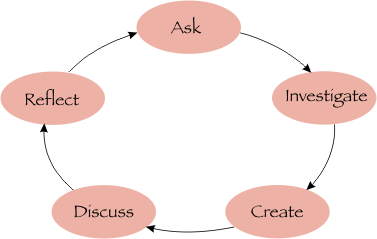 The major assignment in this course, Data Driven Instruction, aims to replicate this model to take you through a cycle of inquiry in thinking deeply about your students and how to best meet their instructional needs. The goal of this assignment is to begin this process by having you choose an assessment that will be a good fit for Data Driven Instruction. Review the assignment guidelines for Data Driven Instruction on the assignments overview page for the Weeks 4–5: Teaching Segment. Watch one of the following videos to gain insight about the inquiry process and assignment you will be completing to analyze student work. The videos will also show you how the inquiry process can be used to look for trends within student groups to inform instruction. Examining Student Work – Elementary: Understanding the Protocol from MI Streamnet.  Examining Student Work – Middle School: Understanding the Protocol from MI Streamnet. Select an assessment you will use for your Data Driven Instruction assignment using the examples above as a benchmark. Write a 1-to 2-page overview of your selected assessment that includes the following: Describe which student work you will use.Explain why you chose this set of student work: Does this assessment provide insight into students’ understanding or skills? How does this assessment relate to standards or learning objectives for the lesson? How will you collate information for later analysis (i.e., videos of student performance, copies of student work, etc.)? Does this assessment fall within the timeline of when you will need to submit and share your work?Submit your overview as a Word document by Sunday of Week 4. An inquiry cycle can be a useful model to better understand an issue: The major assignment in this course, Data Driven Instruction, aims to replicate this model to take you through a cycle of inquiry in thinking deeply about your students and how to best meet their instructional needs. The goal of this assignment is to begin this process by having you choose an assessment that will be a good fit for Data Driven Instruction. Review the assignment guidelines for Data Driven Instruction on the assignments overview page for the Weeks 4–5: Teaching Segment. Watch one of the following videos to gain insight about the inquiry process and assignment you will be completing to analyze student work. The videos will also show you how the inquiry process can be used to look for trends within student groups to inform instruction. Examining Student Work – Elementary: Understanding the Protocol from MI Streamnet.  Examining Student Work – Middle School: Understanding the Protocol from MI Streamnet. Select an assessment you will use for your Data Driven Instruction assignment using the examples above as a benchmark. Write a 1-to 2-page overview of your selected assessment that includes the following: Describe which student work you will use.Explain why you chose this set of student work: Does this assessment provide insight into students’ understanding or skills? How does this assessment relate to standards or learning objectives for the lesson? How will you collate information for later analysis (i.e., videos of student performance, copies of student work, etc.)? Does this assessment fall within the timeline of when you will need to submit and share your work?Submit your overview as a Word document by Sunday of Week 4. Assignment: Data Driven InstructionCLO3You will use an assessment of your student’s work to monitor students’ mastery of the content and provide an action plan to address needs revealed by the assessment. Select an assessment to analyze using the following examples as a benchmark for your selection: You will use an assessment of your student’s work to monitor students’ mastery of the content and provide an action plan to address needs revealed by the assessment. Select an assessment to analyze using the following examples as a benchmark for your selection: Examining Student Work – Elementary: Understanding the Protocol from MI Streamnet.  Examining Student Work – Middle School: Understanding the Protocol from MI Streamnet. Note. Using a formative assessment with open-ended questions will likely yield better responses than a multiple-choice type format for the analysis section of this assignment.Collect student work to monitor mastery of the content. Determine criteria to evaluate the work. Conduct a three-pile sorting process to sort the work. Analyze the work to identify commonalities and trends within each pile using the Data Driven Instruction Data Sheet. You may modify this sheet to meet your needs.Identify three samples of student work that demonstrate different levels of mastery. Develop an action plan that outlines your next instructional steps to address any inconsistencies, misconceptions and student needs revealed from your analysis. Write a paper about your process and action plan that includes the following information: Student WorkDid students work alone or in groups?When does this assessment fall within this scope of the unit and lesson?If you teach more than one class, why did you select this group to analyze?CriteriaWhat would mastery of this skill or concept involve? What would you look for as evidence that students have mastered this concept or skill?How will you differentiate between different levels of mastery?How will you evaluate the assessment (e.g., a rubric, a checklist, a comparison to prior work, etc.)? SortingExplain which three categories you used to sort the work, (e.g., meeting, approaching or not meeting).Tabulate how many students fall into each category. AnalysisFor each pile, what are key areas where groups of students did or did not demonstrate mastery? Identify outliers and what specific needs they may need to have addressed. Look at the distribution of students within each category. Are the majority of students mastering the concept or skill assessed?Which of the skills or concepts were most difficult for your students? Which were the easiest? Why? Artifacts Data Driven Instruction Data SheetsThree samples of student work.Brief description of each work sample and why you selected it. You will also share these artifacts with peers in the upcoming week. Action Plan Do you need to re-teach a concept or skill based on the outcomes of the assessment? How and when could you do this?How can you address the needs of individual students? Describe what they may look like in the context of your classroom.How can you address the needs of small groups? Describe what that may look like within the context of your classroom.Were inconsistencies or misconceptions revealed in this assessment? How could you correct these with the class?How and when will you reassess students on this skill or concept?Submit your paper as a Word document by Sunday of Week 5. Note. You will post your student work samples to a Peer Group Discussion by the end of Week 6You will use an assessment of your student’s work to monitor students’ mastery of the content and provide an action plan to address needs revealed by the assessment. Select an assessment to analyze using the following examples as a benchmark for your selection: You will use an assessment of your student’s work to monitor students’ mastery of the content and provide an action plan to address needs revealed by the assessment. Select an assessment to analyze using the following examples as a benchmark for your selection: Examining Student Work – Elementary: Understanding the Protocol from MI Streamnet.  Examining Student Work – Middle School: Understanding the Protocol from MI Streamnet. Note. Using a formative assessment with open-ended questions will likely yield better responses than a multiple-choice type format for the analysis section of this assignment.Collect student work to monitor mastery of the content. Determine criteria to evaluate the work. Conduct a three-pile sorting process to sort the work. Analyze the work to identify commonalities and trends within each pile using the Data Driven Instruction Data Sheet. You may modify this sheet to meet your needs.Identify three samples of student work that demonstrate different levels of mastery. Develop an action plan that outlines your next instructional steps to address any inconsistencies, misconceptions and student needs revealed from your analysis. Write a paper about your process and action plan that includes the following information: Student WorkDid students work alone or in groups?When does this assessment fall within this scope of the unit and lesson?If you teach more than one class, why did you select this group to analyze?CriteriaWhat would mastery of this skill or concept involve? What would you look for as evidence that students have mastered this concept or skill?How will you differentiate between different levels of mastery?How will you evaluate the assessment (e.g., a rubric, a checklist, a comparison to prior work, etc.)? SortingExplain which three categories you used to sort the work, (e.g., meeting, approaching or not meeting).Tabulate how many students fall into each category. AnalysisFor each pile, what are key areas where groups of students did or did not demonstrate mastery? Identify outliers and what specific needs they may need to have addressed. Look at the distribution of students within each category. Are the majority of students mastering the concept or skill assessed?Which of the skills or concepts were most difficult for your students? Which were the easiest? Why? Artifacts Data Driven Instruction Data SheetsThree samples of student work.Brief description of each work sample and why you selected it. You will also share these artifacts with peers in the upcoming week. Action Plan Do you need to re-teach a concept or skill based on the outcomes of the assessment? How and when could you do this?How can you address the needs of individual students? Describe what they may look like in the context of your classroom.How can you address the needs of small groups? Describe what that may look like within the context of your classroom.Were inconsistencies or misconceptions revealed in this assessment? How could you correct these with the class?How and when will you reassess students on this skill or concept?Submit your paper as a Word document by Sunday of Week 5. Note. You will post your student work samples to a Peer Group Discussion by the end of Week 6Assignment: eJournal #2–Data Driven Instruction Reflection2.2, 2.3Write a 1-to 2-page reflection on the Data Driven Instruction analysis: What did you learn from your students as a result of this assignment? How will that inform your instruction going forward? Were you surprised by anything you found in your student work samples? Why or why not? Would you use this assessment again in this format? Why or why not?Submit your reflection as a Word document by Sunday of Week 5.Write a 1-to 2-page reflection on the Data Driven Instruction analysis: What did you learn from your students as a result of this assignment? How will that inform your instruction going forward? Were you surprised by anything you found in your student work samples? Why or why not? Would you use this assessment again in this format? Why or why not?Submit your reflection as a Word document by Sunday of Week 5.Integrate specific modifications into an assessment to meet the needs of an English language learner and a student with an academic challenge. CLO2 Analyze the effectiveness of a peer’s assessment plan providing specific feedback on how to best meet the needs of a student. CLO3 Determine specific ways in which you can support students in preparation for state-mandated assessments. CLO1 Assignment: eJournal #3–ELL Needs3.1Write a 1-to 2-page reflection on the Data Driven Instruction analysis submitted last week: Thinking about your assessment, what areas would be most challenging for a student that is an English Language learner?In what ways could you modify the assessment to aid ELL students in their ability to best showcase their understanding and abilities?Did you make any modifications along these lines? If so, how effective were they?Submit your reflection as a Word document by Sunday of Week 6.Write a 1-to 2-page reflection on the Data Driven Instruction analysis submitted last week: Thinking about your assessment, what areas would be most challenging for a student that is an English Language learner?In what ways could you modify the assessment to aid ELL students in their ability to best showcase their understanding and abilities?Did you make any modifications along these lines? If so, how effective were they?Submit your reflection as a Word document by Sunday of Week 6.Discussion: Data Driven Instruction Share-Out3.2This is an opportunity to get peer feedback and suggestions on your student assessments. You should have collected some student artifacts, in any format demonstrating at least three levels of mastery. Respond to the following prompts in the Data Driven Instruction Share-Out discussion forum by Wednesday of Week 6: Copy the context you provided in your Data Driven Assignment to help peers understand the context of your assessment. Provide at least three areas that you would like others to focus their attention on to provide you with targeted feedback. This can be about the assessment itself, or about the student work showcased.Link student work samples for others to view your students work artifacts to guide their feedback from a shared rive such as OneDrive, Google Drive, or Dropbox. You may also attach them to the post as a file. Provide feedback to three classmates assigned to your peer review group, applying the RISE Model for Meaningful Feedback, by Sunday of Week 7: Review the context of the assessment, review which areas they would like to get feedback on, review the student work artifacts.Provide meaningful feedback on their assessments within one or more of the focus areas they selected in the form of questions, connections, suggestions, resources, etc. Note. Use this as an opportunity for you to expand your repertoire of ideas on how implement different assessments. This is an opportunity to get peer feedback and suggestions on your student assessments. You should have collected some student artifacts, in any format demonstrating at least three levels of mastery. Respond to the following prompts in the Data Driven Instruction Share-Out discussion forum by Wednesday of Week 6: Copy the context you provided in your Data Driven Assignment to help peers understand the context of your assessment. Provide at least three areas that you would like others to focus their attention on to provide you with targeted feedback. This can be about the assessment itself, or about the student work showcased.Link student work samples for others to view your students work artifacts to guide their feedback from a shared rive such as OneDrive, Google Drive, or Dropbox. You may also attach them to the post as a file. Provide feedback to three classmates assigned to your peer review group, applying the RISE Model for Meaningful Feedback, by Sunday of Week 7: Review the context of the assessment, review which areas they would like to get feedback on, review the student work artifacts.Provide meaningful feedback on their assessments within one or more of the focus areas they selected in the form of questions, connections, suggestions, resources, etc. Note. Use this as an opportunity for you to expand your repertoire of ideas on how implement different assessments. Evaluate your views on testing vs. accountability.CLO1 Assess your growth in understanding assessments.CLO4 Discussion: Too Much Testing?4.1This short segment introduces the debate on testing vs. accountability. View the “Is there too much testing in the public schools?” video [8:43] from PBS Newshour. Respond to the following prompts, in two-to three-sentences, in the Too Much Testing discussion forum by Wednesday of Week 8: How much testing is required at your school site? Do you feel it interferes with your instructional time?Does your school spend time reviewing student data from state or district-level testing? How is that data used to make decisions at your school site or at the district level?How can schools achieve the balance between accountability and testing? Is it important to hold teachers accountable? Is testing the way to do that? Why or why not?Reply to two classmate’s posts, applying the RISE Model for Meaningful Feedback, by Sunday of Week 8. It could be a connection, an inquiry, or other meaningful contribution. If possible, respond to posts that have not yet received feedback from a classmate.This short segment introduces the debate on testing vs. accountability. View the “Is there too much testing in the public schools?” video [8:43] from PBS Newshour. Respond to the following prompts, in two-to three-sentences, in the Too Much Testing discussion forum by Wednesday of Week 8: How much testing is required at your school site? Do you feel it interferes with your instructional time?Does your school spend time reviewing student data from state or district-level testing? How is that data used to make decisions at your school site or at the district level?How can schools achieve the balance between accountability and testing? Is it important to hold teachers accountable? Is testing the way to do that? Why or why not?Reply to two classmate’s posts, applying the RISE Model for Meaningful Feedback, by Sunday of Week 8. It could be a connection, an inquiry, or other meaningful contribution. If possible, respond to posts that have not yet received feedback from a classmate.CLOCLO1: Develop curriculum and pedagogy that reflect professional standards, contemporary methodologies and research-based practices.CLO2: Apply the principles of blended learning and instructional techniques most appropriate to a chosen subject area in the selection of classroom and virtual resources and instructional strategies.CLO3: Demonstrate the application of the inTASC and Arizona State standards in a chosen subject area to design of a unit of student instruction and assessment.CLO4: Anticipate cultural changes that may occur in the next ten years and how the changes will affect curriculum and pedagogy in the candidate’s chosen subject area.AssessmentDueAssignment CategoryPoint ValueWeek 1Week 1Discussion: Secondary Schools and TeachersDiscussion5Week 2Week 2Discussion: Unique DifferencesDiscussion5Course Project–Component 1: ProposalCourse Project10Week 3Week 3Discussion: Unit Plan ElementsDiscussion5Course Project Component 2: Standards AlignmentCourse Project5Week 4Week 4Discussion: AssessmentDiscussion5Course Project Component 3: Subject Area ObservationCourse Project5Week 5Week 5Discussion: Differentiated InstructionDiscussion5Course Project Component 4: Resources and PedagogyCourse Project5Week 6Week 6Discussion: ConstructivistDiscussion5Course Project Component 5: Course Project DraftCourse Project10Week 7Week 7DiscussionDiscussion5Course Project–Component 6: Peer CritiqueCourse Project3Course Project–Component 7: Expert CritiqueCourse Project2Week 8Week 8DiscussionDiscussion5Course Project–Component 8: Final DraftCourse Project15Course Project–Component 9: Reflection & AnticipationCourse Project5Total PointsTotal Points100Analyze the relationships among assessment, evaluation, and grading. CLO3Define authentic and performance assessment.CLO3Readings4.1, 4.2Teaching in the Secondary SchoolCh. 6: Learning Assessment: Making Data-Driven DecisionsTeaching in the Secondary SchoolCh. 6: Learning Assessment: Making Data-Driven DecisionsWeb ResourcesEdutopia Assessment located at: http://www.edutopia.org/assessment  Indiana Department of Education, Office of English Language Learning and Migrant Education Authentic Assessment located at: http://www.msdwt.k12.in.us/msd/wp-content/uploads/2011/10/authentic_assessment.pdfAuthentic Assessment Toolbox Tasks located at: http://jfmueller.faculty.noctrl.edu/toolbox/tasks.htm  Web ResourcesEdutopia Assessment located at: http://www.edutopia.org/assessment  Indiana Department of Education, Office of English Language Learning and Migrant Education Authentic Assessment located at: http://www.msdwt.k12.in.us/msd/wp-content/uploads/2011/10/authentic_assessment.pdfAuthentic Assessment Toolbox Tasks located at: http://jfmueller.faculty.noctrl.edu/toolbox/tasks.htm  Discussion: Assessment4.2Research two types of authentic or performance assessment that are most relevant to your subject area.  For example, music students have recitals, chemistry students conduct experiments, English students write articles, etc.  Most authentic or performance assessments include a rubric.Respond to the following prompts in the Assessment discussion forum by Wednesday:How are the assessments you selected relevant to your subject area?Provide links to the assessments you selected.Note. Check the forum before posting your examples, do not repeat any type of assessment already mentioned by a classmate.Reference the Teaching in the Secondary School text to support or contrast your position.Reply to one classmate’s post applying the RISE Model for Meaningful Feedback by Sunday.Respond to a post that has not yet received feedback from a classmate.Research two types of authentic or performance assessment that are most relevant to your subject area.  For example, music students have recitals, chemistry students conduct experiments, English students write articles, etc.  Most authentic or performance assessments include a rubric.Respond to the following prompts in the Assessment discussion forum by Wednesday:How are the assessments you selected relevant to your subject area?Provide links to the assessments you selected.Note. Check the forum before posting your examples, do not repeat any type of assessment already mentioned by a classmate.Reference the Teaching in the Secondary School text to support or contrast your position.Reply to one classmate’s post applying the RISE Model for Meaningful Feedback by Sunday.Respond to a post that has not yet received feedback from a classmate.